   РЕГИОНАЛЬНАЯ АССОЦИАЦИЯ «СТРОИТЕЛИ ТПП РБ»ПРОТОКОЛ № 11Правления  Региональной ассоциации «Строители ТПП РБ»Дата заседания: «12» февраля2018г.Место заседания: г. Улан-Удэ, ул. Ленина, 25.Время начала заседания: «17» часов «00» минут Время окончания заседания: «17» часов «40» минут.Форма: очная.Присутствовали члены Правления Региональной ассоциации «Строители ТПП РБ» (далее – Ассоциация): Михеев А.Т., Гусляков В.А., Доржиев Г.Ю., Батуев В., Хусаев В.Л., Байминов В.Н. Отсутствовали: - нет;Кворум для проведения заседания Правления   РА «Строители ТПП РБ» имеется, Правление правомочно принимать решения.Приглашенные лица:Исполнительный директор Ассоциации Елисафенко Владимир Леонидович;Секретарь  Правления Кочетова Лидия ВасильевнаПОВЕСТКА ДНЯ ЗАСЕДАНИЯ ПРАВЛЕНИЯ:Устранение нарушений, выявленные  НОСТРОЕМ  при анализе деятельности саморегулируемой организации РА «Строители ТПП РБ»Внесение предложений по выводу из членов Правления  РА «Строители ТПП РБ» Зураева И.И и включение в состав Правления СРО   независимого члена  Правления Гармаева А.Б.По вопросам  повестки дня  По первому  вопросу: С информацией выступил Исполнительный директор  РА «Строители ТПП РБ»   Елисафенко В.Л.Он озвучил информацию по Уведомлению № 04-01-932/18 от 08.02.2018г., полученную из НОСТРОЯ, в части выявленных нарушений при анализе деятельности РА «Строители ТПП  РБ» в соответствии с функциями, предусмотренными частью 8 ст.55.20 Градостроительного кодекса Российской Федерации. Нарушения касались  отдельных  несоответствий утвержденных внутренних документов Ассоциации  (Положений), Устава Ассоциации  требованиям, установленным Градостроительным  Кодексом , а также размещения информации  о деятельности   Ассоциации   в полном объеме на сайте  Ассоциации   tpp-sro.ruРешили: 1.Поручить  Директору  Гуслякову  В.А.   принять меры по устранению нарушений, выявленных в ходе проведения анализа деятельности РА «Строители ТПП РБ» а также организацию мероприятий, необходимых  для приведения Положений и Устава  в соответствие с действующим законодательством.2. Промежуточный ответ по устранению нарушений  отправить в НОСТРОЙ до   22.02.2018г. Ответственный -Директор Гусляков В.А.  В связи с тем, что внесение изменений в Положения и  Устав Ассоциации  подлежат утверждению на общем собрании,   провести внеочередное общее собрание членов Ассоциации.  Датой проведения собрания  обозначить  26.02.2018г. По второму вопросу: С информацией выступил Директор  Гусляков В.А.  В связи с изменением места работы Зураева И.И.,  включить в повестку собрания вопрос об  исключении его  из членов Правления Ассоциации. Основание – заявление Зураева И.И.   Для устранения замечания НОСТРОЯ и в соответствии с  Уставом  Ассоциации включить в  повестку собрания вопрос по включению в состав Правления Ассоциации независимого члена Правления  Гармаева А.Б. – директора Центра делового образования Торгово- Промышленной палаты РБ. Согласие Гармаева А.Б. имеется.Решили :  Включить обсуждения вопросов, озвученных  Директором  Гуслякоым  В.А., для  обсуждения на внеочередном  общем собрании  Ассоциации.Повестка дня исчерпана. Предложений и дополнений в повестку дня собрания не поступило. Заседание Правления объявляется закрытым.Исполнительный  директор                          Елисафенко В.Л.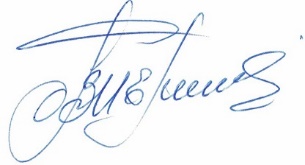 Секретарь  Правления                                                                Кочетова Л.В..г. Улан-Удэ, ул. Ленина, д. 25, тел. 8(3012) 21-55-88,( 89021)642246;  e-mail: sro@tpprb.com